Obuwie medyczne, czyli niezbędny element pracy lekarzyW tym artykule wyjaśniamy dlaczego odpowiednie obuwie medyczne jest tak istotne w pracy personelu medycznego.Dlaczego produkuje się specjalne obuwie medyczne?Kluczową rolę w zapewnianiu komfortu i bezpieczeństwa dla personelu medycznego odgrywa odpowiednie obuwie medyczne. Kiedy pracujesz w szpitalu, klinice lub innym środowisku medycznym, Twoje stopy narażone są na liczne niebezpieczeństwa. Obuwie medyczne jest zaprojektowane specjalnie po to, aby chronić stopy przed ryzykiem kontuzji, zranień czy zakażeń.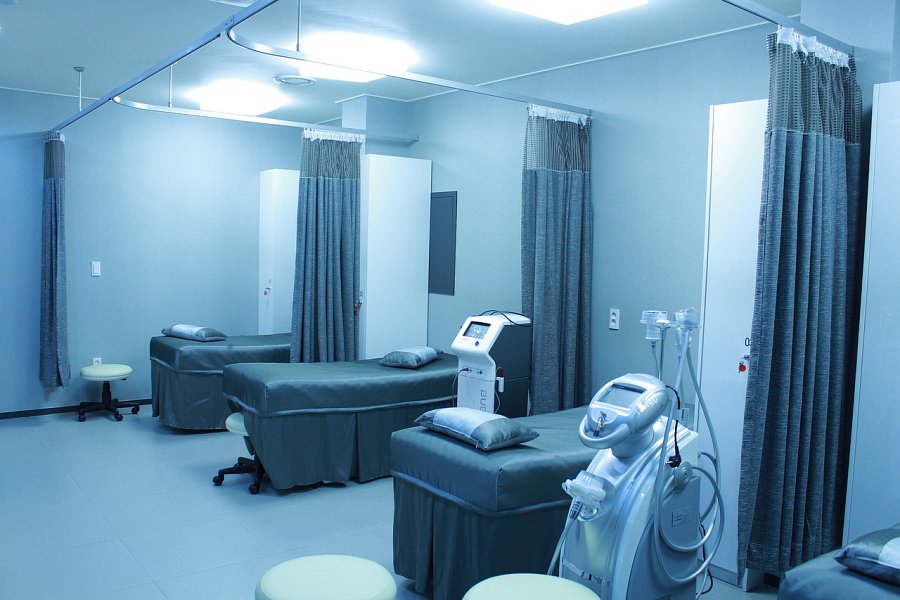 Jakie crocsy do szpitala?Wiele osób zastanawia się co najlepiej nadaje się do noszenia po szpitali. Jedną z popularnych opcji są crocsy. Crocsy to nie tylko popularne buty, ale także świetne obuwie medyczne, będące dogodnym rozwiązanie dla personelu szpitalnego. Są one lekkie, wygodne i łatwe do noszenia. Mają ergonomiczny kształt, który zapewnia odpowiednie podparcie dla stóp, a także antypoślizgową podeszwę, która pomaga uniknąć poślizgnięć na mokrych lub śliskich powierzchniach.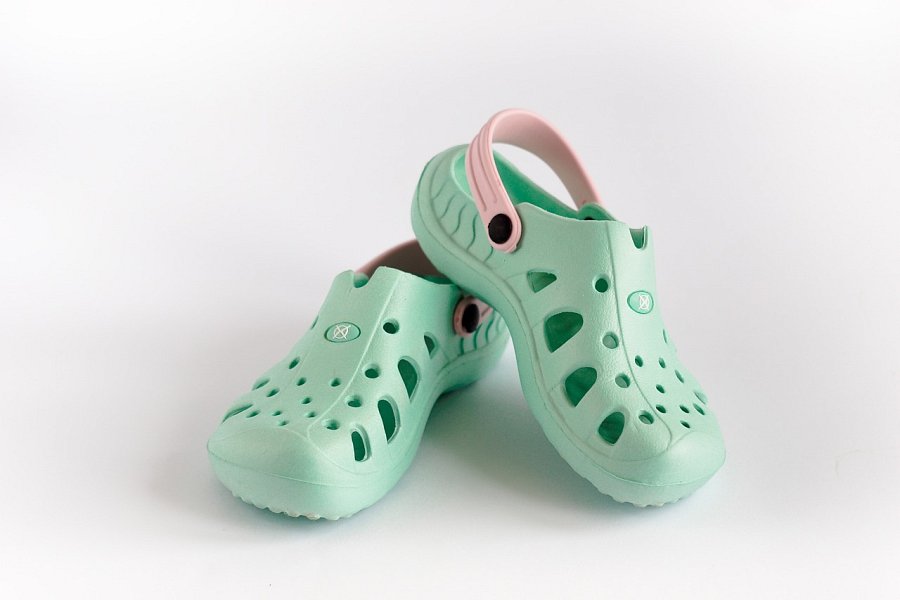 Jak dbać o obuwie medyczne?Prawidłowa pielęgnacja obuwia jest kluczowa dla jego trwałości i zachowania właściwości ochronnych. Oto kilka prostych wskazówek, jak dbać o obuwie medyczne:1. Regularnie czyść i dezynfekuj buty. Stosuj się do zaleceń producenta dotyczących czyszczenia i dezynfekcji. Używaj delikatnych detergentów i środków dezynfekcyjnych, które nie uszkodzą materiałów.2. Unikaj kontaktu z substancjami chemicznymi. Mogą one powodować uszkodzenia materiałów i zmniejszyć skuteczność ochronną butów.33. Utrzymuj higienę stóp. Przed założeniem obuwia medycznego, upewnij się, że Twoje stopy są czyste i suche. Utrzymywanie odpowiedniej higieny stóp pomoże uniknąć powstawania nieprzyjemnych zapachów i infekcji.Pamiętaj, że odpowiednie obuwie jest niezwykle ważne dla zapewnienia komfortu i bezpieczeństwa personelowi medycznemu. Wybór odpowiednich butów może mieć istotny wpływ na efektywność pracy oraz zdrowie pracowników.